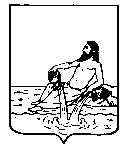 ВЕЛИКОУСТЮГСКАЯ ДУМАВЕЛИКОУСТЮГСКОГО МУНИЦИПАЛЬНОГО РАЙОНАР Е Ш Е Н И Е   от         12.11.2021           №   62                  ___________________________________________________________________________                   ______________________г. Великий УстюгО внесении изменений в Положение о муниципальной службе в органах местного самоуправления Великоустюгского муниципального района, утвержденное решением Великоустюгской Думы от 28.03.2008 N 38Руководствуясь статьей 21 Устава Великоустюгского муниципального района,Великоустюгская Дума РЕШИЛА:1. Внести в Положение о муниципальной службе в органах местного самоуправления Великоустюгского муниципального района, утвержденное решением Великоустюгской Думы от 28.03.2008 N 38 (далее – Положение) следующие изменения: 1.1. Пункт 2.4. раздела 2 Положения дополнить подпунктом 4.1. следующего содержания:«4.1. руководитель аппарата;».1.2. В подпункте первом подпункта 2.5.2.1. Положения слова «высшее образование» заменить словами «высшее образование не ниже уровня специалитета, магистратуры».1.3. Подпункт второй  подпункта 2.5.2.1. Положения изложить в новой редакции:«2) стаж муниципальной службы (государственной службы) или стаж работы по специальности - не менее двух лет стажа муниципальной службы (государственной службы) или стажа работы по специальности, направлению подготовки;».1.4. В подпункте втором подпункта 2.5.2.2. Положения слова «не менее двух лет стажа муниципальной службы (государственной службы) или не менее четырех лет стажа работы по специальности» заменить словами «без предъявления требований к стажу».1.5. Подпункт первый  подпункта 2.5.2.5. Положения изложить в новой редакции:«1) уровень профессионального образования – наличие профессионального образования;».1.6. Подпункт 9 пункта 3.5. Положения изложить в новой редакции:«9) сообщать в письменной форме представителю нанимателя (работодателю) о прекращении гражданства Российской Федерации либо гражданства (подданства) иностранного государства - участника международного договора Российской Федерации, в соответствии с которым иностранный гражданин имеет право находиться на муниципальной службе, в день, когда муниципальному служащему стало известно об этом, но не позднее пяти рабочих дней со дня прекращения гражданства Российской Федерации либо гражданства (подданства) иностранного государства - участника международного договора Российской Федерации, в соответствии с которым иностранный гражданин имеет право находиться на муниципальной службе;».1.7. Пункт 3.5. дополнить подпунктом 9.1. следующего содержания: «9.1) сообщать в письменной форме представителю нанимателя (работодателю) о приобретении гражданства (подданства) иностранного государства либо получении вида на жительство или иного документа, подтверждающего право на постоянное проживание гражданина на территории иностранного государства, в день, когда муниципальному служащему стало известно об этом, но не позднее пяти рабочих дней со дня приобретения гражданства (подданства) иностранного государства либо получения вида на жительство или иного документа, подтверждающего право на постоянное проживание гражданина на территории иностранного государства;».1.8. Подпункт 6 пункта 3.6. Положения изложить в новой редакции:«6) прекращения гражданства Российской Федерации либо гражданства (подданства) иностранного государства - участника международного договора Российской Федерации, в соответствии с которым иностранный гражданин имеет право находиться на муниципальной службе;».1.9. Подпункт 9 пункта 3.6. Положения изложить в новой редакции:«9) признания его не прошедшим военную службу по призыву, не имея на то законных оснований, в соответствии с заключением призывной комиссии (за исключением граждан, прошедших военную службу по контракту) - в течение 10 лет со дня истечения срока, установленного для обжалования указанного заключения в призывную комиссию соответствующего субъекта Российской Федерации, а если указанное заключение и (или) решение призывной комиссии соответствующего субъекта Российской Федерации по жалобе гражданина на указанное заключение были обжалованы в суд, - в течение 10 лет со дня вступления в законную силу решения суда, которым признано, что права гражданина при вынесении указанного заключения и (или) решения призывной комиссии соответствующего субъекта Российской Федерации по жалобе гражданина на указанное заключение не были нарушены.».1.10. Подпункт 10 пункта 3.6. Положения изложить в новой редакции:«10) наличия гражданства (подданства) иностранного государства либо вида на жительство или иного документа, подтверждающего право на постоянное проживание гражданина на территории иностранного государства, если иное не предусмотрено международным договором Российской Федерации;».1.11. Подпункт 3 пункта 3.7. изложить в новой редакции:«3) участвовать в управлении коммерческой или некоммерческой организацией, за исключением случаев, установленных Федеральным законом от 02.03.2007 N 25-ФЗ "О муниципальной службе в Российской Федерации";».1.12. Пункт 3.7. раздела 3 Положения дополнить подпунктом 3.1 следующего содержания:«3.1) заниматься предпринимательской деятельностью лично или через доверенных лиц;».1.13. В пункте 4.2. Положения: 1.13.1. Подпункт 4 изложить в новой редакции:«4) трудовую книжку и (или) сведения о трудовой деятельности, оформленные в установленном законодательством порядке, за исключением случаев, когда трудовой договор (контракт) заключается впервые;».1.13.2. Подпункт 6 изложить в новой редакции:«6) документ, подтверждающий регистрацию в системе индивидуального (персонифицированного) учета, за исключением случаев, когда трудовой договор (контракт) заключается впервые;».1.13.3. В подпункте 11 слова «статьей 15» заменить словами «статьей 15.1».1.14. Подпункт 2 пункта 4.7. Положения признать утратившим силу. 1.15. Подпункт 7.3.3. пункта 7.3. Положения дополнить подпунктом 2.1. следующего содержания: «2.1. доклада подразделения кадровой службы соответствующего муниципального органа по профилактике коррупционных и иных правонарушений о совершении коррупционного правонарушения, в котором излагаются фактические обстоятельства его совершения, и письменного объяснения муниципального служащего только с его согласия и при условии признания им факта совершения коррупционного правонарушения (за исключением применения взыскания в виде увольнения в связи с утратой доверия);».1.16. Подпункт 4 пункта 9.1. Положения изложить в новой редакции:«4) ведение трудовых книжек муниципальных служащих (при наличии), формирование сведений о трудовой деятельности за период прохождения муниципальной службы муниципальными служащими и представление указанных сведений в порядке, установленном законодательством Российской Федерации об индивидуальном (персонифицированном) учете в системе обязательного пенсионного страхования, для хранения в информационных ресурсах Пенсионного фонда Российской Федерации;».2. Настоящее решение вступает в силу после официального опубликования.Глава Великоустюгскогомуниципального района                                                               А.В. Кузьмин                                                                                             